RADIONICA IZRADE BOŽIĆNIH UKRASA I DAROVAOd utorka 4. prosinca pa do kraja polugodišta, svakog utorka i četvrtka od 15.00-17.30 u školskoj knjižnici održavaju se radionice izrade božićnih ukrasa i darova.Voditeljice radionica su prof. Kristina Škaler i školska knjižničarka Božica Kühn. Ako ste radoznali, želite nešto naučiti i usput se zabaviti, dođite i pridružite se.Treba vam samo dobra volja i nešto strpljenja!Ukrase i darove prodavat ćemo na humanitarnoj prodaji u korist potrebitih učenika naše škole.U Zagrebu, 30. studenoga 2012.								Školska knjižničarka:                                           Božica Kühn, dipl. bibliotekar 		
             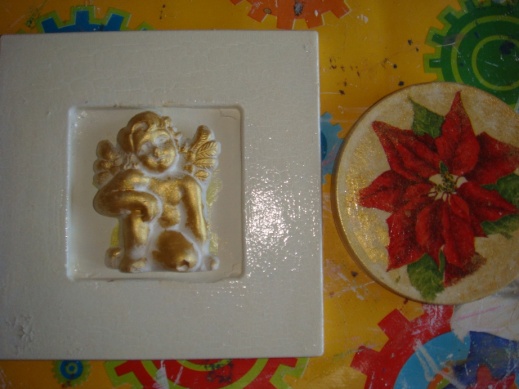 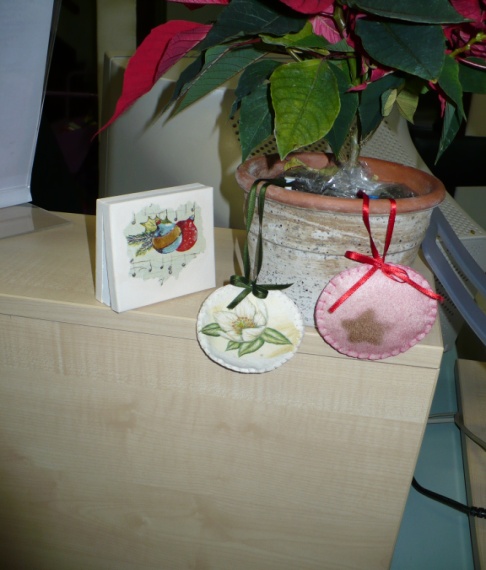 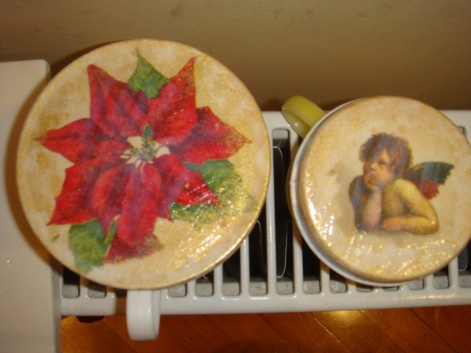 